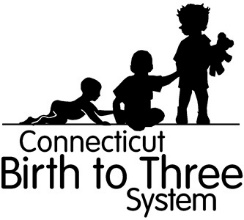 3 ఏళ్ళ వయస్సు పైబడ్డవారికి Early Intervention Service (EIS)ను స్వీకరించడానికి సమ్మతించడంబిడ్డ పేరు: ___________________________________________ పుట్టినతేదీ____________________________Connecticut యొక్క Birth to Three (బర్త్ టు త్రీ) వ్యవస్థ Individuals with Disabilities Education Act (IDEA, వైకల్యాలున్న వ్యక్తుల విద్యా చట్టం) యొక్క పార్ట్ C కి కొన్ని కుటుంబాలకి వారి పిల్లల మూడో పుట్టినరోజు దాటి, క్రింద ఇవ్వబడిన మొత్తం ప్రామాణికతను చేరగలిగినప్పుడు, అర్హతను కొనసాగించే ఎంపికను అందిస్తోంది.  పిల్లవాడు తప్పనిసరిగా: ప్రస్తుతానికి early intervention services (EIS, శీఘ్ర మధ్యవర్తిత్వ సేవలు) స్వీకరిస్తుండాలి,వారి మూడవ పుట్టినరోజు తరువాత మే 1 మరియు వారి పాఠశాల సంవత్సరం ప్రారంభానికి మధ్యన 3 ఏళ్ళు వచ్చి ఉండాలి, మరియుపార్ట్ B ప్రీస్కూల్ ప్రత్యేక విద్యకు అర్హులని నిర్ణయించబడి ఉండాలి.క్రింది హక్కులు కలిగి ఉన్నానని నేను అర్థం చేసుకున్నాను:IDEA లో ఏ బదిలీ ప్రణాళిక వేసే అవసరాలైనా ఈ పొడిగింపు ద్వారా వదులుకోనక్కరలేదు.నా పిల్లవాని యొక్క Individualized Family Service Plan (IFSP, ఇండివిడ్యువలైజ్డ్ ఫ్యామిలో సర్వీస్ ప్లాన్)నా పాఠశాల డిస్ట్రిక్ట్ పార్ట్ B ప్రీస్కూల్ ప్రత్యేక విద్యకు అర్హతని నిర్ణయించడాన్ని కొనసాగిస్తుండగా అన్ని శీఘ్ర మధ్యవర్తిత్వ సేవలు (early intervention services) పేర్కొనబడి ఉన్నాయి.3వ ఏడు వచ్చినందున free appropriate public education (FAPE, ఒక సరైన ఉచిత ప్రజా విద్య కొరకు ఏ అవసరాలను) ఈ పొడిగింపు ద్వారా వదులుకోనక్కరలేదు.ఒకవేళ పార్ట్ B ప్రీస్కూల్ ప్రత్యేక విద్యకు నాకు అర్హత ఉంటే, నా పిల్లవాని యొక్క Individualized Education Plan (IEP, వ్యక్తిగతీకరించిన విద్యా ప్రణాళికను) వ్రాయబడి ఉన్నట్లుగా IEP అమలు చేయడాన్ని తీసుకోవాలా లేక వద్దా అనేది ఎంచుకునేందుకు ముందుగా సమీక్షించుకునే అవకాశం ఉంటుంది.నా పాఠశాల డిస్ట్రిక్ట్ FAPE కొరకు నా పిల్లవాడు 3 ఏళ్ల వయస్సు తరువాత కూడా పార్ట్ C “Birth to Three” EIS సేవలను అందుకుంటుండగా పార్ట్ B ప్రీస్కూల్ ప్రత్యేక విద్యను అందుకోవల్సిన అవసరం ఉండదు.EIS అనేది IFSP ద్వారా 3 ఏళ్ల వయస్సు పైబడిన వారికి పాఠశాలకి సంసిద్ధతను ప్రోత్సహిస్తూ మరియు ప్రి-లిటరసి, భాష మరియు సంఖ్యా నైపుణ్యాలనూ అలవరుస్తు ఒక విద్యా అంశంతో సహా అందించబడేదిగా ఉంటుంది.(ఫార్మ్ 1-3) సమాచారం పంచుకోడానికి నా సంతకంతో కూడుకున్న సమ్మతితో, 3 ఏళ్లు వయస్సు పైబడిన వారి కొరకు నా వ్యక్తిగత బీమా EIS బిల్ చేయబడుతుంది EIS 3 ఏళ్ల వయస్సుకి ముందు జేబులోంచి పెట్టుకునే అదనపు ఖర్చులు ఉండవు.నా కుటుంబం Birth to Three నుండి ఏ సమయంలోనైనా నిష్క్రమించవచ్చు కానీ అది కూడా ఒక్కసారికే నా పిల్లవాడూ 3వ ఏడు చేరేవరకే మరియు అటుపై పేజి 11 మీద నా పిల్లవాని యొక్క IEP అమలు తేదికి ముందు కుదరదు.నేను Birth to Three యొక్క పేరెంట్స్ రైట్స్ బ్రోచర్, ది ప్రొసిడ్యురల్ సేఫ్​గర్డ్స్ ఇన్ స్పేషల్ ఎడ్యూకేషన్ మరియు యువర్ రైట్స్ మరియు ఆప్షన్స్ అఫ్టర్ యువర్ చైల్డ్ టర్న్స్ థ్రీ బిట్విన్ మే 1 ఎండ్ ది స్టార్ట్ ఆఫ్ యువర్ స్కూల్ డిస్ట్రిక్ట్స్ స్కూల్ ఇయర్ కాపీలు అందుకున్నాను.  నా బిడ్డ 3వ పుట్టినరోజు తరువాత, పాఠశాల ప్రారంభం కాకముందు 3 సంవత్సరాల వయస్సు తరువాత, Early Intervention Services (EIS) IDEA లోని భాగం సి, ప్రకారం Birth to Three కి కొనసాగింపుకు నేను అంగీకరిస్తున్నాను.  నేను ప్రత్యేక విద్యలో ఒక ప్రారంభ ప్లేస్మెంట్కి సమ్మతిస్తున్నానని కానీ పాఠశాల సంవత్సరం ప్రారంభమయ్యే వరకు అమలు చేయడాన్ని అలస్యం చేయమని ఎంచుకున్నానని నా పాఠశాల డిస్ట్రిక్ట్కి నోటిఫై చేస్తూ ఫార్మ్ ED626 పై సంతకం చేశాను.  నేను ఈ సమ్మతిని ఏ సమయంలోనైనా రద్దు చేయవచ్చునని మరియు Birth to Three నుండి నిష్క్రమించవచ్చునని కానీ నా పిల్లవాని 3 పుట్టినరోజు తరువాత మేము మళ్ళీ-ఎన్​రోల్ కాలేమని అర్థం చేసుకున్నాను. ఈ బాక్స్ని చెక్ చేయడం ద్వారా ఈ ఫార్మ్ యొక్క కాపీని నా పాఠశాల డిస్ట్రిక్ట్ తో పంచుకోడానికి నేను సమ్మతిస్తున్నాను.నేను Birth to Three EIS 3 ఏళ్ల వయస్సు తరువాత కొనసాగించడాన్ని ఎంచుకోను మరియు నా IFSP సేవలు ______________న (తేదిన) ముగుస్తాయనే వ్రాతపూర్వక ముందస్తు నోటీసును స్వీకరించాను.__________________________________________		_____________________తల్లితండ్రుల సంతకం								తేది__________________________________________		_____________________తల్లితండ్రుల సంతకం								తేది